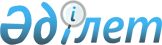 "Жедел іздестіру іс-шараларын жүргізу үшін тауарларды арнайы техникалық құралдарға жатқызу тұрғысынан техникалық зерттеу жүргізу" және "Тауарларды ақпаратты криптографиялық қорғау құралдарына жатқызу тұрғысынан техникалық зерттеу жүргізу" мемлекеттік қызмет көрсетулер стандарттарын бекіту туралы" Қазақстан Республикасы Президентінің 2011 жылғы 5 шілдедегі № 116 Жарлығының күші жойылды деп тану туралыҚазақстан Республикасы Президентінің 2014 жылғы 27 мамырдағы № 829 ЖарлығыҚазақстан Республикасының    

Президенті мен Үкіметі актілерінің

жинағында жариялануға тиіс   

      ҚАУЛЫ ЕТЕМІН:



      1. "Жедел іздестіру іс-шараларын жүргізу үшін тауарларды арнайы техникалық құралдарға жатқызу тұрғысынан техникалық зерттеу жүргізу" және "Тауарларды ақпаратты криптографиялық қорғау құралдарына жатқызу тұрғысынан техникалық зерттеу жүргізу" мемлекеттік қызмет көрсетулер стандарттарын бекіту туралы" Қазақстан Республикасы Президентінің 2011 жылғы 5 шілдедегі № 116 Жарлығының (Қазақстан Республикасының ПҮАЖ-ы, 2011 ж., N 45, 594-құжат) күші жойылды деп танылсын.



      2. Осы Жарлық қол қойылған күнінен бастап қолданысқа енгізіледі.      Қазақстан Республикасының

      Президенті                                    Н.Назарбаев
					© 2012. Қазақстан Республикасы Әділет министрлігінің «Қазақстан Республикасының Заңнама және құқықтық ақпарат институты» ШЖҚ РМК
				